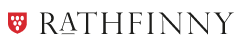 Personal InformationPersonal InformationPersonal InformationPersonal InformationPersonal InformationPersonal InformationPersonal InformationPersonal InformationPersonal InformationPersonal InformationPersonal InformationPersonal InformationPersonal InformationPersonal InformationPersonal InformationPersonal InformationPersonal InformationPersonal InformationSurname:Surname:Surname:First Name: First Name: Middle Name(s):Middle Name(s):Middle Name(s):Middle Name(s):Gender: Gender: Prefer not to say Prefer not to say Prefer not to say Prefer not to say Prefer not to say Prefer not to say Prefer not to say Prefer not to say Address:        Address:        Address:        County: Postcode:Phone Number:Phone Number:Phone Number:Phone Number:Phone Number:Additional Phone Number:Additional Phone Number:Additional Phone Number:Additional Phone Number:Email Address:Email Address:Email Address:Email Address:Date of Birth:Date of Birth:Date of Birth:Date of Birth:National Insurance Number:National Insurance Number:National Insurance Number:National Insurance Number:Bank Account Name:Bank Account Name:Bank Account Name:Bank Account Name:Bank Account Name:Bank Account Name:Account Number: Account Number: Account Number: Sort Code:Sort Code:Please be aware that personal info including email address may be used for your access to: MS Teams/Payslip Portal/Training Communication. Please tick to confirm you accept:  Please be aware that personal info including email address may be used for your access to: MS Teams/Payslip Portal/Training Communication. Please tick to confirm you accept:  Please be aware that personal info including email address may be used for your access to: MS Teams/Payslip Portal/Training Communication. Please tick to confirm you accept:  Please be aware that personal info including email address may be used for your access to: MS Teams/Payslip Portal/Training Communication. Please tick to confirm you accept:  Please be aware that personal info including email address may be used for your access to: MS Teams/Payslip Portal/Training Communication. Please tick to confirm you accept:  Please be aware that personal info including email address may be used for your access to: MS Teams/Payslip Portal/Training Communication. Please tick to confirm you accept:  Please be aware that personal info including email address may be used for your access to: MS Teams/Payslip Portal/Training Communication. Please tick to confirm you accept:  Please be aware that personal info including email address may be used for your access to: MS Teams/Payslip Portal/Training Communication. Please tick to confirm you accept:  Please be aware that personal info including email address may be used for your access to: MS Teams/Payslip Portal/Training Communication. Please tick to confirm you accept:  Please be aware that personal info including email address may be used for your access to: MS Teams/Payslip Portal/Training Communication. Please tick to confirm you accept:  Please be aware that personal info including email address may be used for your access to: MS Teams/Payslip Portal/Training Communication. Please tick to confirm you accept:  Please be aware that personal info including email address may be used for your access to: MS Teams/Payslip Portal/Training Communication. Please tick to confirm you accept:  Please be aware that personal info including email address may be used for your access to: MS Teams/Payslip Portal/Training Communication. Please tick to confirm you accept:  Please be aware that personal info including email address may be used for your access to: MS Teams/Payslip Portal/Training Communication. Please tick to confirm you accept:  Please be aware that personal info including email address may be used for your access to: MS Teams/Payslip Portal/Training Communication. Please tick to confirm you accept:  Please be aware that personal info including email address may be used for your access to: MS Teams/Payslip Portal/Training Communication. Please tick to confirm you accept:  Please be aware that personal info including email address may be used for your access to: MS Teams/Payslip Portal/Training Communication. Please tick to confirm you accept:  Please be aware that personal info including email address may be used for your access to: MS Teams/Payslip Portal/Training Communication. Please tick to confirm you accept:  Emergency Contact InformationEmergency Contact InformationEmergency Contact InformationEmergency Contact InformationEmergency Contact InformationEmergency Contact InformationEmergency Contact InformationEmergency Contact InformationEmergency Contact InformationEmergency Contact InformationEmergency Contact InformationEmergency Contact InformationSurname:Surname:Surname:First Name: Contact Phone Number:Contact Phone Number:Contact Phone Number:Contact Phone Number:Alternative Contact Number:Alternative Contact Number:Address:Address:County:Postcode:Relationship to contact:Relationship to contact:Relationship to contact:Relationship to contact:Any disability or health info you feel we should know about i.e. severe nut allergy/epilepsy etc, so we can make reasonable adjustments to your working environment:Any disability or health info you feel we should know about i.e. severe nut allergy/epilepsy etc, so we can make reasonable adjustments to your working environment:Any disability or health info you feel we should know about i.e. severe nut allergy/epilepsy etc, so we can make reasonable adjustments to your working environment:Any disability or health info you feel we should know about i.e. severe nut allergy/epilepsy etc, so we can make reasonable adjustments to your working environment:Any disability or health info you feel we should know about i.e. severe nut allergy/epilepsy etc, so we can make reasonable adjustments to your working environment:Job Information – to be filled out by managerJob Information – to be filled out by managerJob Information – to be filled out by managerJob Information – to be filled out by managerJob Information – to be filled out by managerJob Information – to be filled out by managerJob Information – to be filled out by managerJob Information – to be filled out by managerJob Information – to be filled out by managerJob Information – to be filled out by managerJob Information – to be filled out by managerJob Information – to be filled out by managerJob Information – to be filled out by managerJob Information – to be filled out by managerJob Information – to be filled out by managerJob Information – to be filled out by managerJob Information – to be filled out by managerJob Information – to be filled out by managerJob Title:Supervisor:Supervisor:Supervisor:Department:Department:Department:Work Location:Work Location:Work Location:Work Location:Start Date:Start Date:Salary/Hourly Rate:Salary/Hourly Rate:Salary/Hourly Rate:Salary/Hourly Rate:Salary/Hourly Rate:Employee Type CT/CC/C:Employee Type CT/CC/C:Employee Type CT/CC/C:Employee Type CT/CC/C:Employee Type CT/CC/C:Probation Period Ends:Probation Period Ends:Probation Period Ends:Probation Period Ends:Probation Period Ends:Probation Period Ends:Working Pattern:Working Pattern:Working Pattern:Working Pattern:Accrued Hours FormAccrued Hours FormAccrued Hours FormAccrued Hours FormAccrued Hours FormAccrued Hours FormAccrued Hours FormAccrued Hours FormAccrued Hours FormProof of previous qualifications/trainingProof of previous qualifications/trainingProof of previous qualifications/trainingProof of previous qualifications/trainingProof of previous qualifications/trainingProof of previous qualifications/trainingProof of previous qualifications/trainingProof of previous qualifications/trainingProof of previous qualifications/trainingReferences if applicable References if applicable References if applicable References if applicable References if applicable References if applicable References if applicable References if applicable References if applicable Job Information – to be filled out by accountsJob Information – to be filled out by accountsJob Information – to be filled out by accountsJob Information – to be filled out by accountsJob Information – to be filled out by accountsJob Information – to be filled out by accountsJob Information – to be filled out by accountsJob Information – to be filled out by accountsJob Information – to be filled out by accountsJob Information – to be filled out by accountsJob Information – to be filled out by accountsJob Information – to be filled out by accountsJob Information – to be filled out by accountsJob Information – to be filled out by accountsJob Information – to be filled out by accountsJob Information – to be filled out by accountsJob Information – to be filled out by accountsJob Information – to be filled out by accountsEmployee ID/ Person Code:Employee ID/ Person Code:Employee ID/ Person Code:Employee ID/ Person Code:Employee ID/ Person Code:Employee ID/ Person Code:Work Email: Work Email: Proof of work in the UK (passport) Proof of work in the UK (passport) Proof of work in the UK (passport) Proof of work in the UK (passport) Proof of work in the UK (passport) HMRC new starter formHMRC new starter formHMRC new starter formHMRC new starter formCompleted induction checklistCompleted induction checklistCompleted induction checklistCompleted induction checklistCompleted induction checklistAssets given ie laptop/phone/keys:Assets given ie laptop/phone/keys:Assets given ie laptop/phone/keys:Assets given ie laptop/phone/keys:Assets given ie laptop/phone/keys:Seasonal Workers Teams Access GivenSeasonal Workers Teams Access GivenSeasonal Workers Teams Access GivenSeasonal Workers Teams Access GivenSeasonal Workers Teams Access Given